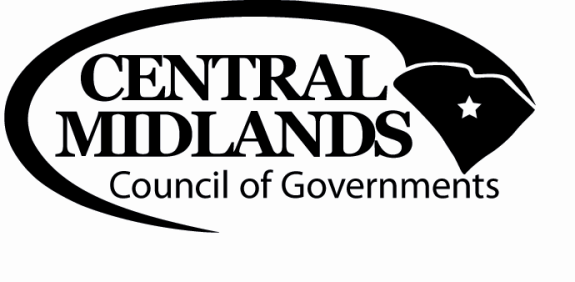 Area Agency on Aging (AAA) Respite ProgramsFY 2017-2018The Area Agency on Aging Respite Programs is for those caregivers providing care at home for a loved one or family member. These respite programs can be used to hire someone to help assist the caregiver with his/her loved one’s care and provide much needed relief.The following guidelines will help determine eligibility:STATE CAREGIVER PROGRAMCaregivers (age 60+) with respite needs including persons with diagnosis of Alzheimer’s or related memory disorder disease Caregivers (age 60+) with children with disabilities needing respite. This includes senior parents (age 55+) with adult children with disabilities.Caregivers (age 55+) raising children (grandparents or other relatives, not parents)ALZHEIMER’s RESPITEIndividuals caring for someone with Alzheimer’s or a related disorderFAMILY CAREGIVER SUPPORT PROGRAMCaregivers caring for someone over the age of 60 with health problems or someone of any age with Alzheimer’s or dementiaCaregivers (55+) raising children 18 and underCaregivers (55+) –not parents or spouses- caring for adults (19-59) with disabilitiesThe following restrictions will apply in order to be eligible for the Area Agency on Aging Respite Program funds:Respite funding from two different respite sources will not be allowed.  This includes Caregiver Support Program, Community Long Term Care, Hospice, Medicaid (PACE) program, VA benefits providing in-home care, and SC Respite Coalition Vouchers.Priority in awarding respite funds will be given to caregivers who provide direct care for their loved ones.Alzheimer’s caregivers will provide a doctor’s written diagnosis of Alzheimer’s or a related memory disorder disease.Respite monies are encouraged to be used within 90 days. Funds may be lost if voucher is unused. When demand for services exceeds capacity, applicants are placed on a waiting list.For more information, www.centralmidlands.org/agingservices.asp, or to be mailed an application, please call 803.744.5120.  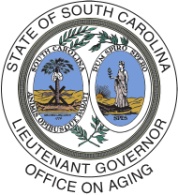 